Year 2 Phonics – Week commencing 4th MayMondayThis week, we are going to be thinking about the /m/ sound spelt mb. To start with, today can you read all of the words below and then sort them into words that have the ‘mb’ sound and words that just have the ‘m’ sound. You could do this by drawing your own table or using two different colours.ThumbLambHamClimbFarmCombUniformPlumberLimbTombGleamHoneycombWormTuesday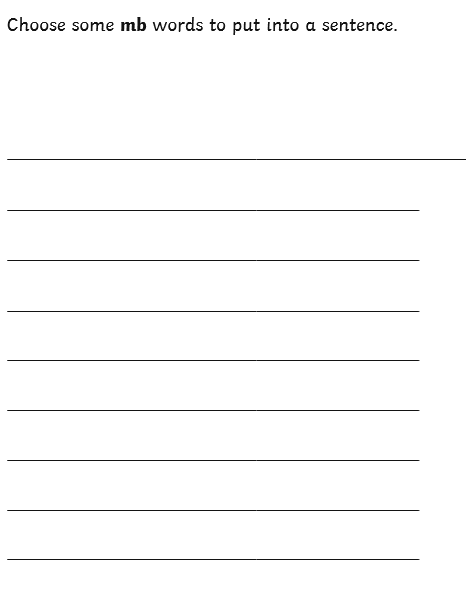 Don’t forget all of the things that make a successful Year 2 sentence! Capital letters and full stops, checking our spellings, conjunctions, exciting sentence openers and powerful adjectives.WednesdayWatch the video link below (Mr Thorne’s Phonics Video about the ‘mb’ sound)https://www.youtube.com/watch?v=JxCmo8KHmd4Write down all of the words as you go along and then see if you can create a game or quiz to play at home using the words.ThursdayHave a go at the ‘mb’ word quiz, attached on the website underneath this file.FridayPractise your common exception words. You may want to choose the ones you find the trickiest. You could practise them by writing them with colours, in chalk outside, making a game with them, putting them into your own story, or in any way you like.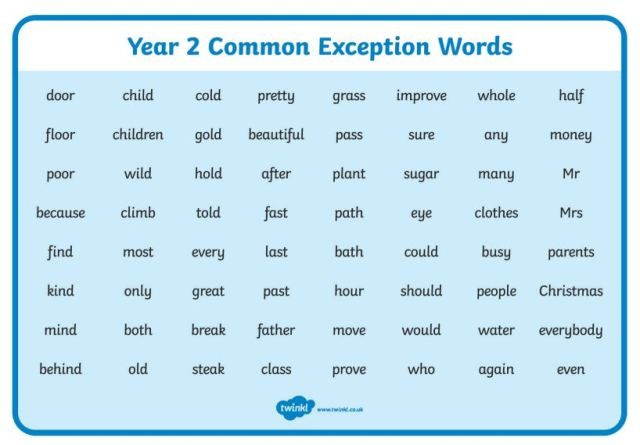 